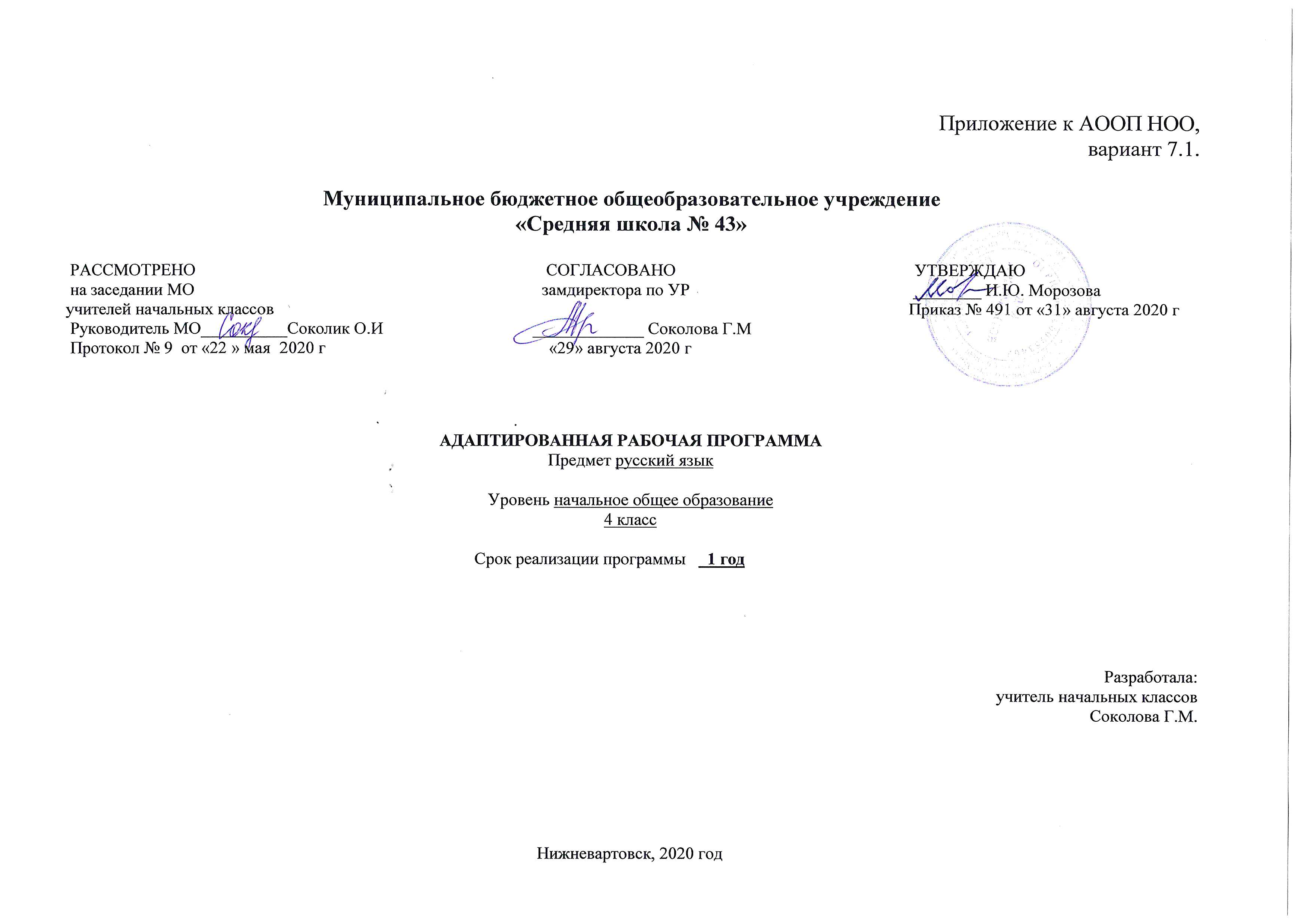 Пояснительная запискаАдаптированная рабочая программа по математике, для обучающегося с ЗПР 4 класса, рекомендована решением ТПМПК. Протокол № 4885, от 05.09.2019 года, вариант 7.1.Адаптированная рабочая программа разработана на основе:Федерального государственного образовательного стандарта начального общего образования. (Приказ Министерства образования и науки РФ от 6 октября 2009г. № 373-ФЗ);Федерального закона «Об образовании в Российской Федерации» от 29 декабря 2012г. № 273-ФЗ;Приказа Минобрнауки РФ от 19.12.2014 №1598 " Об утверждении федерального государственного стандарта начального общего образования обучающихся с ограниченными возможностями здоровья "Письма Министерства образования и науки РФ от 11.03.2016 г. № ВК-452/07 "О введении ФГОС ОВЗ"Постановления Главного государственного санитарного врача РФ от 10.07.2015 г. №26 "Об утверждении СанПиН 2.4.3286-15 "Санитарно-эпидемиологические требования к условиям и организации обучения и воспитания в организациях, осуществляющих образовательную деятельность по адаптированным основным общеобразовательным программам для обучающихся с ограниченными возможностями здоровья"Федерального государственного образовательного стандарта начального общего образования обучающихся с ограниченными возможностями здоровья Приказа Минобрнауки России от 31.12.2015 №1576 «О внесении изменений в федеральный государственный образовательный стандарт начального общего образования, утверждённый приказом Министерства образования и науки Российской  Федерации от 6 октября 2009 года №373»АООП НОО, вариант 7.1. МБОУ «СШ № 43»;АООП НОО ОВЗ, вариант 7.1. МБОУ «СШ № 43»;Положения о рабочей программе МБОУ «СШ № 43»;Психолого-педагогическая характеристика обучающегося с ЗПР, изучающего АООП, вариант 7.1.Ученик 4 класса Е1. Общие сведения Ученик имеет рекомендацию ТПМПК, Протокол № 4885, от 05.09.2019 года, обучаться по АООП для обучающихся с ЗПР, вариант 7.1. Обучается по данной программе второй учебный год.2. Условия семейного воспитанияСемья полная. Психологическая обстановка в семье спокойная. Мальчик имеется отличные условия для обучения в семье. 3. Общая осведомленность и социально-бытовая ориентировкаСведения о себе и об окружающем мире соответствуют возрастной норме.  Ориентируется в явлениях и предметах окружающей жизни. Сформированы навыки самообслуживания и передвижения. 4.  Посещаемость уроковЗанятия без уважительной причины не пропускает.  5. Характеристика обучаемости (из характеристики) Хорошо запоминает тот материал, который подкреплён зрительной поддержкой или карточками помощи. С трудом устанавливает связи между новым и пройденным материалом, не всегда использует изученное в работе.  Устная речь развита недостаточно. Даёт неполные ответы на вопросы, не может построить сложные речевые высказывания. На уроках чаще активен, поднимает руку, но ответы неверные.   Темп деятельности ниже темпа работы класса. Смысл и цели выполнения многих заданий понимает после дополнительного объяснения. Понимание словесной инструкции не затруднено.6. Соответствие объема школьных знаний, умений и навыков требованиям программы    Математика. Владеет таблицей умножения и деления, может выполнять вычислительные операции в пределах 100, сравнивать количество предметов, решать задачи только с направляющей помощью. Владеет элементарными геометрическими понятиями. С решением простых задач справляется. Письменное оформление заданий вызывает затруднения. Ориентация в пространстве относительно себя и относительно предметов снижена. Логические задания выполняет частично.7. Усвоение образовательной программы (кроме 1 кл)Образовательную программу усваивает на достаточном уровне.8. Поведение и общение Активен в общении с одноклассниками. Идёт на контакт с учителями, специалистами. Любит оказывать посильную помощь учителю, делится интересными событиями жизни. Общителен и позитивен, общается со всеми детьми класса, не конфликтен.9. Эмоционально-волевое состояниеЭмоционально живо реагирует на жизненные явления.  10. Специальные условия  Необходимы в учебном процессе. Направляющая помощь учителя, карточки помощи, дополнительные занятия по предмету.        Целью реализации АООП НОО  по учебному предмету «Русский язык»  является усвоение содержания учебного предмета «Русский язык»  и достижение  обучающимися результатов изучения в соответствии с требованиями, установленными Федеральным государственным образовательным стандартом начального  общего образования и основной образовательной программой начального  общего образования  МБОУ «СШ № 43».                                           Программа рассчитана на 540 часов. В 1 классе на уроки по обучению письму в период обучения грамоте выделяются 88 часов и на изучение русского языка 44 часа  (4 часа в неделю, 33 учебные недели). Во 2-4 классах по 136 часов (4 часа в неделю, 34 учебные недели в каждом классе).              Программа определяет ряд  задач, решение которых обеспечит достижение основных целей изучения предмета:развитие речи, мышления, воображения школьников, умения выбирать средства языка в соответствии с целями, задачами и условиями общения; формирование у младших школьников первоначальных представлений о системе и структуре русского языка: лексике, фонетике, графике, орфоэпии, морфемике (состав слова), морфологии и синтаксисе;формирование навыков культуры речи во всех её проявлениях, умений правильно писать и читать, участвовать в диалоге, составлять несложные устные монологические высказывания и письменные тексты;воспитание позитивного эмоционально-ценностного отношения к русскому языку, к родному языку; чувства сопричастности к сохранению его уникальности и чистоты; пробуждение познавательного интереса к языку, стремления совершенствовать свою речь.                                           Используемые технологии, формы  и методы обученияИспользование образовательных технологий в учебном процессе позволяет сделать процесс обучения индивидуальным и дифференцированным, повышает познавательный интерес к предмету и эффективность учебного процесса, помогает достигать лучшего результата в обучении русскому языку.Формы контроляДанная  программа  реализуется  на основе системы учебника  УМК «Школа России» ФГОС:1.Канакина В. П. , Горецкий В. Г.   Русский язык. Учебник. 4 класс.  В 2 ч. Электронные образовательные ресурсы1.  Электронное приложение к учебнику «Русский язык», 4 класс  (Диск CD-ROM), авторы В.П. Канакина, В.Г. Горецкий2. Сайт «Начальная школа» http://1-4.prosv.ruПЛАНИРУЕМЫЕ РЕЗУЛЬТАТЫ ОСВОЕНИЯ  КУРСАПрограмма обеспечивает достижение выпускниками начальной школы определенных личностных, метапредметных и предметных результатов.Предметные результаты 4 классСОДЕРЖАНИЕ КУРСА (540 ч)4 КЛАСС (136 ч)Повторение Наша речь и наш язык. Текст. Предложение. Обращение. Главные и второстепенные члены предложения. Основа предложения. Словосочетание. Однородные члены предложения. Простые и сложные предложения.Слово в языке и речи Лексическое значение слова. Состав слова. Значимые части слова. Правописание гласных и согласных в значимых частях слова. Правописание Ъ и Ь разделительных знаков. Части речи. Повторение и углубление представлений о частях речи. Наречие.Имя существительное  Изменение по падежам. Три склонения имен существительных. Правописание безударных падежных окончаний имен существительных в единственном (множественном) числе.Имя прилагательное  Повторение и углубление представлений об имени прилагательном. Изменение по падежам имен прилагательных. Правописание падежных окончаний имен прилагательных. Склонение имен прилагательных мужского и среднего рода в единственном числе. Склонение имен прилагательных женского рода в единственном числе. Склонение имен прилагательных во множественном числе.Личные местоимения Местоимение. Изменение по падежам личных местоимений. Правописание местоимений.Глагол Неопределенная форма глагола. Спряжение глагола. Изменение глаголов в настоящем и будущем времени по лицам и числам.  I и II спряжение глаголов. Правописание глаголов с безударными личными окончаниями. Правописание возвратных глаголов. Правописание глаголов в прошедшем времени.Повторение Проекты:  «Говорите правильно!»          «Имена прилагательные в „Сказке о рыбаке и рыбке“ А. С. Пушкина»ТЕМАТИЧЕСКОЕ РАСПРЕДЕЛЕНИЕ КОЛИЧЕСТВА ЧАСОВТехнологииФормы организации учебного процессаМетоды и приёмыТехнология личностно-ориентированного обученияТрадиционный урокИнтерактивные («мозговой штурм», решение ситуационных задач, выступление в роли обучающегося и т.д.)Технология проблемного обученияНетрадиционный урокПроблемного изложенияТехнология групповой деятельностиПрактические занятияИсследовательскийТехнология проектного обученияДополнительные занятияЭвристическийТехнология исследовательского обученияТворческие домашние заданияЧастично-поисковыйТехнология развития критического мышленияИндивидуальная Объяснительно-иллюстративныйТехнология АМОПарнаяТехнология игрового обученияГрупповаяИнформационно-коммуникационные технологии обученияКоллективнаяРазноуровневое-дифференцированное обучениеРефлексивная технологияЗдоровьесберегающие технологииВходной контроль1.Диагностическая работа (УУД)Приложение 1Входной контроль2.Входной диктант с грамматическим заданиемПриложение 2Промежуточный контроль1.Диагностическая работа (УУД)Приложение 3Промежуточный контроль2.Диктант с грамматическим заданием Приложение 4Итоговый контроль1.Диагностическая работа (УУД)Приложение 5Итоговый контроль2.Диктант с грамматическим заданием Приложение 6Канакина В.П. Русский язык. Сборник диктантов и самостоятельных работ 1-4 классы: пособие для учителей общеобразовательных организаций/В.П. Канакина. Г.С. Щеголева. – 4-е изд. – М.: Просвещение, 2014 г.Канакина В.П. Русский язык. Сборник диктантов и самостоятельных работ 1-4 классы: пособие для учителей общеобразовательных организаций/В.П. Канакина. Г.С. Щеголева. – 4-е изд. – М.: Просвещение, 2014 г.Канакина В.П. Русский язык. Сборник диктантов и самостоятельных работ 1-4 классы: пособие для учителей общеобразовательных организаций/В.П. Канакина. Г.С. Щеголева. – 4-е изд. – М.: Просвещение, 2014 г.Личностные           МетапредметныеПредметныеФормирование чувства гордости за свою Родину, российский народ и историю России; осознание своей этнической и национальной принадлежности, формирование ценностей многонационального российского общества; становление гуманистических и демократических ценностных ориентаций. Формирование целостного, социально ориентированного взгляда на мир в его органичном единстве и разнообразии природы, народов, культур и религий. Формирование уважительного отношения к иному мнению, истории и культуре других народов. Овладение начальными навыками адаптации в динамично изменяющемся и развивающемся мире. Принятие и освоение социальной роли обучающегося, развитие мотивов учебной деятельности и формирование личностного смысла учения. Развитие самостоятельности и личной ответственности за свои поступки, в том числе в информационной деятельности, на основе представлений о нравственных нормах, социальной справедливости и свободе. Формирование эстетических потребностей, ценностей и чувств.Развитие этических чувств, доброжелательности и эмоционально-нравственной отзывчивости, понимания и сопереживания чувствам других людей. Развитие навыков сотрудничества со взрослыми и сверстниками в различных социальных ситуациях, умения не создавать конфликтов и находить выходы из спорных ситуаций.Формирование установки на безопасный, здоровый образ жизни, мотивации к творческому труду, к работе на результат, бережному отношению к материальным и духовным ценностям.1. Овладение способностью принимать и сохранять цели и задачи учебной деятельности, поиска средств её осуществления.2. Формирование умения планировать, контролировать и оценивать учебные действия в соответствии с поставленной задачей и условиями её реализации, определять наиболее эффективные способы достижения результата.3. Использование знаково-символических средств представления информации.4. Активное использование речевых средств и средств для решения коммуникативных и познавательных задач.5. Использование различных способов поиска (в справочных источниках), сбора, обработки, анализа, организации, передачи и интерпретации информации.6. Овладение навыками смыслового чтения текстов различных стилей и жанров в соответствии с целями и задачами: осознанно строить речевое высказывание в соответствии с задачами коммуникации и составлять тексты в устной и письменной формах.7. Овладение логическими действиями сравнения, анализа, синтеза, обобщения, классификации по родовидовым признакам, установления аналогий и причинно-следственных связей, построения рассуждений, отнесения к известным понятиям.8. Готовность слушать собеседника и вести диалог, признавать возможность существования различных точек зрения и права каждого иметь свою, излагать своё мнение и аргументировать свою точку зрения и оценки событий.9. Определение общей цели и путей её достижения; умение договариваться о распределении функций и ролей в совместной деятельности; осуществлять взаимный контроль в совместной деятельности, адекватно оценивать собственное поведение и поведение окружающих.10. Готовность конструктивно разрешать конфликты посредством учёта интересов сторон и сотрудничества.11. Овладение начальными сведениями о сущности и особенностях объектов, процессов и явлений действительности в соответствии с содержанием учебного предмета «Русский язык».12. Овладение базовыми предметными и межпредметными понятиями, отражающими существенные связи и отношения между объектами и процессами.13. Умение работать в материальной и информационной среде начального общего образования (в том числе с учебными моделями) в соответствии с содержанием учебного предмета «Русский язык».1. Формирование первоначальных представлений о единстве и многообразии языкового и культурного пространства России, о языке как основе национального самосознания.2. Понимание обучающимися того, что язык представляет собой явление национальной культуры и основное средство человеческого общения; осознание значения русского языка как государственного языка Российской Федерации, языка межнационального общения.3. Сформированность позитивного отношения к правильной устной и письменной речи как показателям общей культуры и гражданской позиции человека.4. Овладение первоначальными представлениями о нормах русского языка (орфоэпических, лексических, грамматических, орфографических, пунктуационных) и правилах речевого этикета. 5. Формирование умения ориентироваться в целях, задачах, средствах и условиях общения, выбирать адекватные языковые средства для успешного решения коммуникативных задач при составлении несложных монологических высказываний и письменных текстов.6. Осознание безошибочного письма как одного из проявлений собственного уровня культуры, применение орфографических правил и правил постановки знаков препинания при записи собственных и предложенных текстов. Владение умением проверять написанное.7. Овладение учебными действиями с языковыми единицами и формирование умения использовать знания для решения познавательных, практических и коммуникативных задач.8. Освоение первоначальных научных представлений о системе и структуре русского языка: фонетике и графике, лексике, словообразовании (морфемике), морфологии и синтаксисе; об основных единицах языка, их признаках и особенностях употребления в речи;9. Формирование умений опознавать и анализировать основные единицы языка, грамматические категории языка, употреблять языковые единицы адекватно ситуации речевого общения. Обучающийся научитсяОбучающийся получит возможностьРазвитие речи Освоение данного раздела распределяется по всем разделам курса.Обучающийся научится:	осознавать ситуацию общения: с какой целью, с кем и где происходит общение; выбирать адекватные языковые и неязыковые средства в соответствии с конкретной ситуацией общения;практическое овладение формой диалогической речи; овладение умениями ведения разговора (начать, поддержать, закончить разговор, привлечь внимание и др.);выражать собственное мнение, обосновывать его с учётом ситуации общения;использовать нормы речевого этикета в ситуациях учебного и бытового общения (приветствие, прощание, извинение, благодарность, обращение с просьбой), в том числе при обращении с помощью средств ИКТ;оценивать правильность (уместность) выбора языковых и неязыковых средств устного общения на уроке, в школе, быту, со знакомыми и незнакомыми, с людьми разного возраста;владеть монологической формой речи; умение под руководством учителя строить монологическое высказывание на определённую тему с использованием разных типов речи (описание, повествование, рассуждение);работать с текстом: определять тему и главную мысль текста, самостоятельно озаглавливать текст по его теме или главной мысли, выделять части текста (корректировать порядок предложений и частей текста), составлять план к заданным текстам;пользоваться самостоятельно памяткой для подготовки и написания письменного изложения учеником;письменно (после коллективной подготовки) подробно или выборочно передавать содержание повествовательного текста, предъявленного на основе зрительного и слухового восприятия, сохраняя основные особенности текста-образца; грамотно записывать текст; соблюдать требование каллиграфии при письме;сочинять письма, поздравительные открытки, объявления и другие небольшие тексты для конкретных ситуаций общения;составлять тексты повествовательного и описательного характера на основе разных источников (по наблюдению, по сюжетному рисунку, по репродукциям картин художников, по заданным теме и плану, опорным словам, на свободную тему, по пословице или поговорке, творческому воображению и др.);письменно сочинять небольшие речевые произведения освоенных жанров (например, записку, письмо, поздравление, объявление);проверять правильность своей письменной речи, исправлять допущенные орфографические и пунктуационные ошибки; улучшать написанное: добавлять и убирать элементы содержания, заменять слова на более точные и выразительные;пользоваться специальной, справочной литературой, словарями, журналами, Интернетом при создании собственных речевых произведений на заданную или самостоятельно выбранную тему.Система языкаФонетика, орфоэпия, графикаОбучающийся научится:произносить звуки речи в соответствии с нормами языка;характеризовать звуки русского языка: гласные ударные — безударные; согласные твёрдые — мягкие, парные — непарные твёрдые — мягкие; согласные глухие — звонкие, парные — непарные звонкие и глухие; группировать звуки по заданному основанию;соблюдать нормы русского литературного языка в собственной речи и оценивать соблюдение этих норм в речи собеседников (в объёме орфоэпического словаря учебника);пользоваться орфоэпическим словарём при определении правильного произношения слова (или обращаться за помощью к другим орфоэпическим словарям русского языка или к учителю, родителям и др.);различать звуки и буквы;классифицировать слова с точки зрения их звуко-буквенного состава по самостоятельно определённым критериям;знать последовательность букв в русском алфавите, пользоваться алфавитом для упорядочивания слов и поиска нужной информации;пользоваться при письме небуквенными графическими средствами: пробелом между словами, знаком переноса, красной строки (абзаца), пунктуационными знаками (в пределах изученного).ЛексикаОсвоение данного раздела распределяется по всем разделам курса.Обучающийся научится:осознавать, что понимание значения слова — одно из условий умелого его использования в устной и письменной речи;выявлять в речи слова, значение которых требует уточнения;определять значение слова по тексту или уточнять с помощью толкового словаря, Интернета и др.;распознавать среди предложенных слов синонимы, антонимы, омонимы, фразеологизмы, устаревшие слова (простые случаи);подбирать к предложенным словам антонимы и синонимы;понимать этимологию мотивированных слов-названий;выбирать слова из ряда предложенных для успешного решения коммуникативных задач;подбирать синонимы для устранения повторов в тексте;находить в художественном тексте слова, употреблённые в переносном значении, а также эмоционально-оценочные слова, эпитеты, сравнения, олицетворения (без терминологии); оценивать уместность употребления этих слов в речи;пользоваться словарями при решении языковых и речевых задач.Состав слова (морфемика)Обучающийся научится:различать изменяемые и неизменяемые слова;различать однокоренные слова среди других (неоднокоренных) слов (форм слов, слов с омонимичными корнями, синонимов);находить в словах окончание, основу (в простых случаях), корень, приставку, суффикс, (постфикс -ся), соединительные гласные в сложных словах, овладение алгоритмом опознавания изучаемых морфем;находить корень в однокоренных словах с чередованием согласных в корне;узнавать сложные слова (типа вездеход, вертолёт и др.), выделять в них корни; находить соединительные гласные (интерфиксы) в сложных словах;сравнивать, классифицировать слова по их составу;соотносить слова с предъявляемыми к ним моделями, выбирать из предложенных слов слово, соответствующее заданной модели, составлять модель заданного слова; самостоятельно подбирать слова к заданной модели;понимать значения, вносимые в слово суффиксами и приставками (простые случаи); образовывать слова с этими морфемами для передачи соответствующего значения;образовывать слова (разных частей речи) с помощью приставки или суффикса или с помощью и приставки и суффикса).МорфологияОбучающийся научится:определять принадлежность слова к определённой части речи по комплексу освоенных признаков; классифицировать слова по частям речи;распознавать части речи на основе усвоенных признаков (в объёме программы);пользоваться словами разных частей речи и их формами в собственных речевых высказываниях;выявлять роль и значение слов частей речи в речи;определять грамматические признаки имён существительных — род, склонение, число, падеж;определять грамматические признаки имён прилагательных — род (в единственном числе), число, падеж; изменять имена прилагательные по падежам;определять грамматические признаки личного местоимения в начальной форме — лицо, число, род (у местоимений 3-го лица в единственном числе); иметь представление о склонении личных местоимений; использовать личные местоимения для устранения неоправданных повторов; правильно употреблять в речи формы личных местоимений;распознавать неопределённую форму глагола; определять грамматические признаки глаголов — время, число, род (в прошедшем времени в единственном числе), лицо (в настоящем и будущем времени); изменять глаголы в настоящем и будущем времени по лицам и числам (спрягать); изменять глаголы в прошедшем времени в единственном числе по родам; иметь представление о возвратных глаголах;определять грамматические признаки личного местоимения в начальной форме — лицо, число, род (у местоимений 3-го лица в единственном числе); иметь представление о склонении личных местоимений, изменять личные местоимения по падежам; использовать личные местоимения для устранения неоправданных повторов; правильно употреблять в речи личные местоимения;распознавать наречия как части речи; понимать их роль и значение в речи;различать наиболее употребительные предлоги и определять их роль при образовании падежных форм имён существительных и местоимений;понимать роль союзов и частицы не в речи;подбирать примеры слов и форм слов разных частей речи.СинтаксисОбучающийся научится:различать предложение, словосочетание и слово;устанавливать в словосочетании связь главного слова с зависимым при помощи вопросов;составлять из заданных слов словосочетания, учитывая их связь по смыслу и по форме;устанавливать при помощи смысловых вопросов связь между словами в предложении; отражать её в схеме;соотносить предложения со схемами, выбирать предложение, соответствующее схеме;классифицировать предложения по цели высказывания и по эмоциональной окраске (по интонации);выделять из потока речи предложения, оформлять их границы;находить главные (подлежащее и сказуемое) и второстепенные члены предложения (без деления на виды); выделять из предложения словосочетания;распознавать предложения с однородными членами, находить в них однородные члены; использовать интонацию при перечислении однородных членов предложения;составлять предложения с однородными членами и использовать их в речи; при составлении таких предложений пользоваться бессоюзной связью и союзами и, а, но.Орфография и пунктуацияОбучающийся научится:а) применять ранее изученные правила правописания:раздельное написание слов;сочетания жи—ши, ча—ща, чу—щу в положении под ударением;сочетания чк—чн, чт, нч, щн и др.;перенос слов;прописная буква в начале предложения, именах собственных;проверяемые безударные гласные в корне слова;парные звонкие и глухие согласные в корне слова;непроизносимые согласные;непроверяемые гласные и согласные в корне слова, в том числе с удвоенными согласными (перечень см. в словаре учебника);гласные и согласные в неизменяемых на письме приставках и суффиксах;разделительные мягкий (ь) и твёрдый (ъ) знаки;мягкий знак (ь) после шипящих на конце имён существительных (речь, брошь, мышь);соединительныео и е в сложных словах (самолёт, вездеход);е и и в суффиксах имён существительных (ключик — ключика, замочек — замочка);безударные падежные окончания имён существительных (кроме существительных на -мя, -ий, -ье, -ия, -ов, -ин);безударные падежные окончания имён прилагательных;раздельное написание предлогов с личными местоимениями; раздельное написание частицы не с глаголами;мягкий знак (ь) после шипящих на конце глаголов в форме 2-ого лица единственного числа (читаешь, пишешь);мягкий знак (ь) в глаголах в сочетании -ться;безударные личные окончания глаголов;раздельное написание предлогов с другими словами;знаки препинания в конце предложения: точка, вопросительный и восклицательный знаки;знаки препинания (запятая) в предложениях с однородными членами;б) подбирать примеры с определённой орфограммой;в) осознавать место возможного возникновения орфографической ошибки;г) обнаруживать орфограммы по освоенным опознавательным признакам в указанных учителем словах (в объёме изучаемого курса);д) определять разновидности орфограмм и соотносить их c изученными правилами;е) пользоваться орфографическим словарём учебника как средством самоконтроля при проверке написания слов с непроверяемыми орфограммами;ж) безошибочно списывать текст объёмом 80—90 слов);з) писать под диктовку тексты объёмом 75—80 слов в соответствии с изученными правилами правописания;и) проверять собственный и предложенный текстs, находить и исправлять орфографические и пунктуационные ошибки.Развитие речи Освоение данного раздела распределяется по всем разделам курса.Обучающийся получит возможность научиться:подробно и выборочно письменно передавать содержание текста;различать стилистические варианты языка при сравнении стилистически контрастных текстов (художественного и научного или делового, разговорного и научного или делового);создавать собственные тексты и корректировать заданные тексты с учётом точности, правильности, богатства и выразительности письменной речи; использовать в текстах синонимы и антонимы;анализировать последовательность своих действий при работе над изложениями и сочинениями и соотносить их с разработанным алгоритмом; оценивать правильность выполнения учебной задачи; соотносить собственный текст с исходным (для изложений) и с назначением, задачами, условиями общения (для самостоятельно составленных текстов);оформлять результаты исследовательской работы;редактировать собственные тексты, совершенствуя правильность речи, улучшая содержание, построение предложений и выбор языковых средств.Система языкаФонетика, орфоэпия, графикаОбучающийся научится:Обучающийся получит возможность научиться:выполнять (устно и письменно) звуко-буквенный разбор слова самостоятельно по предложенному в учебнике алгоритму; оценивать правильность проведения звуко-буквенного разбора слова (в объёме изучаемого курса);ЛексикаОсвоение данного раздела распределяется по всем разделам курса.Обучающийся получит возможность научиться:оценивать уместность использования слов в устной и письменной речи;подбирать антонимы для точной характеристики предметов при их сравнении;иметь представление о заимствованных словах; осознавать один из способов пополнения словарного состава русского языка иноязычными словами;работать с разными словарями;приобретать опыт редактирования предложения (текста).Состав слова (морфемика)Обучающийся получит возможность научиться:понимать роль каждой из частей слова в передаче лексического значения слова;понимать смысловые, эмоциональные, изобразительные возможности суффиксов и приставок;узнавать образование слов с помощью суффиксов или приставок;разбирать самостоятельно (устно и письменно) по составу слова с однозначно выделяемыми морфемами в соответствии с предложенным в учебнике алгоритмом;подбирать однокоренные слова и формы одного и того же слова с целью проверки изучаемых орфограмм в корне слова, использовать знание графического образа приставок и суффиксов для овладения правописанием слов с этими приставками и суффиксами (при изучении частей речи).МорфологияОбучающийся получит возможность научиться:разграничивать самостоятельные и служебные части речи;сравнивать и сопоставлять признаки, присущие изучаемым частям речи; находить в тексте слова частей речи по указанным морфологическим признакам; классифицировать части речи по наличию или отсутствию освоенных признаков;различать смысловые и падежные вопросы имён существительных;склонять личные местоимения, соотносить личное местоимение в косвенном падеже с его начальной формой, распознавать падеж личного местоимения в предложении и тексте;различать родовые и личные окончания глагола;наблюдать за словообразованием имён существительных, имён прилагательных, глаголов;проводить полный морфологический разбор имён существительных, имён прилагательных, глаголов по предложенному в учебнике алгоритму, оценивать правильность проведения морфологического разбора;находить в тексте личные местоимения, наречия, числительные, возвратные глаголы, предлоги вместе с личными местоимениями, к которым они относятся, союзы и, а, но, частицу не при глаголах;находить и исправлять в устной и письменной речи речевые ошибки и недочёты в употреблении изучаемых форм частей речи.СинтаксисОбучающийся получит возможность научиться:различать простое предложение с однородными членами и сложное предложение;находить в предложении обращение;выполнять в соответствии с предложенным в учебнике алгоритмом разбор простого предложения (по членам предложения, синтаксический), оценивать правильность разбора.Орфография и пунктуацияОбучающийся получит возможность научиться:а) применять правила правописания:соединительные о и е в сложных словах (самолёт, вездеход);е и и в суффиксах -ек, -ик;запятая при обращении;запятая между частями в сложном предложении;б) объяснять правописание безударных падежных окончаний имён существительных (кроме существительных на -мя, -ий, -ье, -ия, -ов, -ин);в) объяснять правописание безударных падежных имён прилагательных;г) объяснять правописание личных окончаний глагола;д) объяснять написание сочетаний -ться и -тся в глаголах;е) применять разные способы проверки правописания слов: изменение формы слова, подбор однокоренных слов, подбор слов с ударной морфемой, знание фонетических особенностей орфограммы, использование орфографического словаря;ж) при составлении собственных текстов, во избежание орфографических или пунктуационных ошибок, использовать помощь взрослого или словарь, пропуск орфограммы или пунктограммы.№ п/пРазделы, темыКоличество часовКоличество часовКоличество часовКоличество часов№ п/пРазделы, темыРабочая программа по классамРабочая программа по классамРабочая программа по классамРабочая программа по классам№ п/пРазделы, темы1 кл.2 кл.3 кл.4 кл.1.Обучение грамоте (письмо)88---1.1Письмо53---1.2Графика10---1.3Слово и предложение7---1.4Орфография18---2.Систематический курс441361361362.1Фонетика и орфоэпия101222.2Графика41--2.3Лексика55662.4Состав слова (морфемика)61614112.5Морфология53747672.6Синтаксис61025202.7Орфография и пунктуация8664230Итого:132136136136